CHAPTER 33PERIODIC REVIEW AND REVISION OF STATUTORY PROVISIONS§2701.  DefinitionsAs used in this chapter, unless the context otherwise indicates, the following terms have the following meanings.  [PL 2013, c. 110, §1 (NEW).]1.  Agency.  "Agency" has the same meaning as in Title 3, section 953, subsection 1.[PL 2013, c. 110, §1 (NEW).]2.  Committee of jurisdiction.  "Committee of jurisdiction" has the same meaning as in Title 3, section 953, subsection 2.[PL 2013, c. 110, §1 (NEW).]3.  Independent agency.  "Independent agency" has the same meaning as in Title 3, section 953, subsection 3.[PL 2013, c. 110, §1 (NEW).]4.  Program evaluation report.  "Program evaluation report" means the report submitted to the Legislature by an agency or an independent agency in accordance with Title 3, section 956.[PL 2013, c. 110, §1 (NEW).]SECTION HISTORYPL 2013, c. 110, §1 (NEW). §2702.  Report to committeeThe Office of the Revisor of Statutes and the Office of Policy and Legal Analysis, referred to in this section as "the offices," shall review each program evaluation report submitted to the Legislature under Title 3, chapter 35, and any legislation recommended by a committee of jurisdiction as a result of the committee's review, analysis and evaluation of the program evaluation report.  The offices shall identify those statutory provisions that are:  [PL 2013, c. 110, §1 (NEW).]1.  Identified for review.  Identified, pursuant to Title 3, section 956, subsection 2, paragraph Q, in a program evaluation report as potentially requiring legislative review regarding the necessity of amendment to align the statute with federal law, other state law or judicial decisions; and[RR 2013, c. 1, §2 (COR).]2.  Not addressed in legislation.  Not addressed in legislation recommended by a committee of jurisdiction as a result of the committee's review, analysis and evaluation of the program evaluation report.[PL 2013, c. 110, §1 (NEW).]No later than November 1st prior to each first regular session of the Legislature, the offices shall develop a report that lists the provisions identified under this section and shall submit the report to each joint standing committee of the Legislature having jurisdiction over any of the statutory provisions identified under this section and to the joint standing committee of the Legislature having jurisdiction over judiciary matters.  [PL 2013, c. 110, §1 (NEW).]SECTION HISTORYRR 2013, c. 1, §2 (COR). PL 2013, c. 110, §1 (NEW). §2703.  Committee authorityDuring the first regular session of the Legislature following submission of a report pursuant to section 2702, each joint standing committee of the Legislature that receives a report pursuant to section 2702 shall review the report and shall make recommendations to the joint standing committee having jurisdiction over judiciary matters.  The joint standing committee having jurisdiction over judiciary matters shall review the report, and may report out a bill to the first or second regular session of the Legislature to make statutory changes the committee determines necessary to align the statutes with federal law, other state law or decisions of the United States Supreme Court or the Supreme Judicial Court.  [PL 2013, c. 110, §1 (NEW).]SECTION HISTORYPL 2013, c. 110, §1 (NEW). The State of Maine claims a copyright in its codified statutes. If you intend to republish this material, we require that you include the following disclaimer in your publication:All copyrights and other rights to statutory text are reserved by the State of Maine. The text included in this publication reflects changes made through the First Regular and First Special Session of the 131st Maine Legislature and is current through November 1, 2023
                    . The text is subject to change without notice. It is a version that has not been officially certified by the Secretary of State. Refer to the Maine Revised Statutes Annotated and supplements for certified text.
                The Office of the Revisor of Statutes also requests that you send us one copy of any statutory publication you may produce. Our goal is not to restrict publishing activity, but to keep track of who is publishing what, to identify any needless duplication and to preserve the State's copyright rights.PLEASE NOTE: The Revisor's Office cannot perform research for or provide legal advice or interpretation of Maine law to the public. If you need legal assistance, please contact a qualified attorney.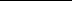 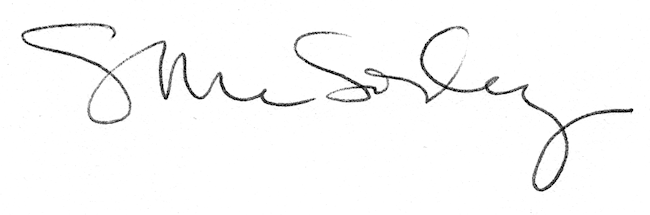 